COMIRB#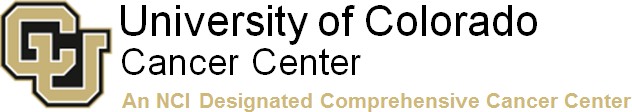 SCIENTIFIC REVIEW COMMITTEE: Principal Investigator InvolvementThe following questions are designated to help define the level of input by CU Cancer Center members into the design and conduct of the clinical trial. Please respond to each of the following questions:Was a University of Colorado Cancer Center (CU Cancer Center) member significantly involved in designing the protocol? YES	 NO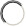 If yes, name of PIIf yes, describe the specific involvement in the study, i.e. authored study, steering committee member, etc.Is a CU Cancer Center member the overall coordinating PI for this study (if study is multi-center)?YES	NOIf yes, name of overall coordinating PI:Will CU Cancer Center investigators be conducting key ancillary or correlative analyses for this protocol?YES	NODescribe what key analyses will be performed:Whose lab(s) will perform the analyses?Is there any aspect of this trial (ex. use of a specific therapy or a combination of therapies; recruitment of a specific population or sub- population; etc.) that is based on data derived from research done by a CU Cancer Center investigator?YES	NOIf yes, name the CU Cancer Center Investigator(s) and describe their contribution to the data on which this trial is based:Are there other notable contributions from CU Cancer Center Investigators to this protocol? YES	NOIf yes, name the CU Cancer Center Investigator(s) and describe their contribution.By signing, I acknowledge that I provided the above responses:PI Signature	Date:PI Involvement Form v. 3.7.18